MLADŠÍ ŠKOLNÍ VĚK  - ČESKÉ DĚJINY O prvních počátcích české minulosti nemáme písemné doklady. Vznikly tak pověsti. Podle nich do Čech přivedl svůj kmen:A:	Přemysl OráčB:	praotec ČechC:	stařešina Krok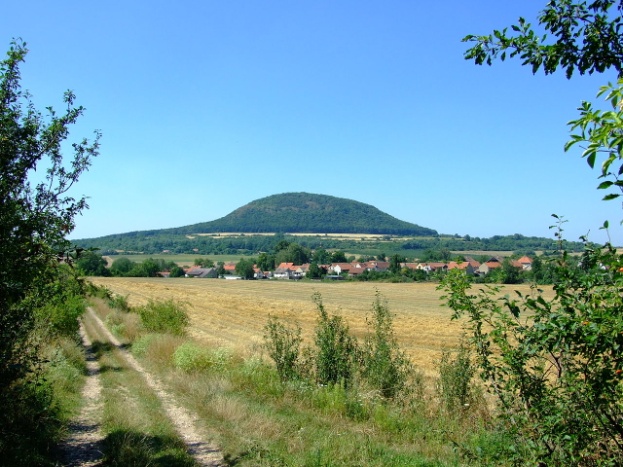 https://upload.wikimedia.org/wikipedia/commons/thumb/f/f8/Ctin%C4%9Bves%2C_%C5%98%C3%ADp_a_obec.jpg/1280px-Ctin%C4%9Bves%2C_%C5%98%C3%ADp_a_obec.jpgVe vzniklé Velkomoravské říši vládli:A:	knížata Mojmír, Rastislav a poté SvatoplukB: 	Horymír se Šemíkem C:	kněžna Libuše a Přemysl Oráč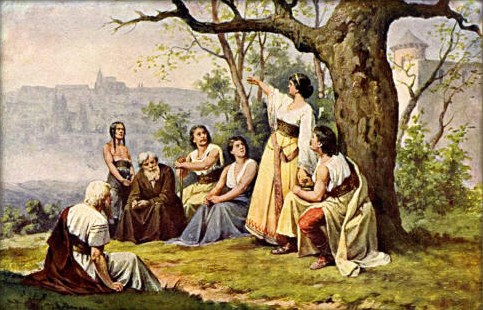 https://upload.wikimedia.org/wikipedia/commons/3/3d/Josef_Mathauser_-_Kn%C4%9B%C5%BEna_Libu%C5%A1e_v%C4%9B%C5%A1t%C3%AD_sl%C3%A1vu_Prahy.jpgKterým jazykem šířili bratři Konstantin a Metoděj křesťanství v kostelích:A:	latinskýmB:	českým C:	slovanským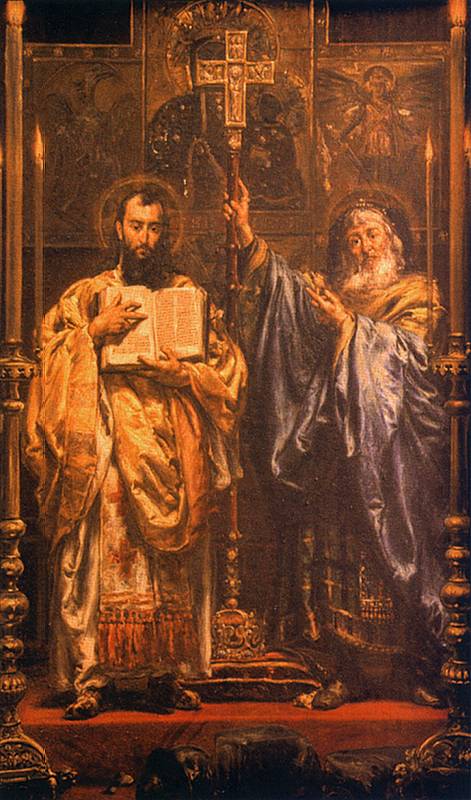 https://upload.wikimedia.org/wikipedia/commons/7/7f/Cyril_and_Methodius.jpgNa počest bratrů Konstantina – později pojmenovaného Cyril – a Metoděje byl prohlášen jeden červencový den státním svátkem. Je to:A:	6. červenceB:	5. červenceC: 	24. července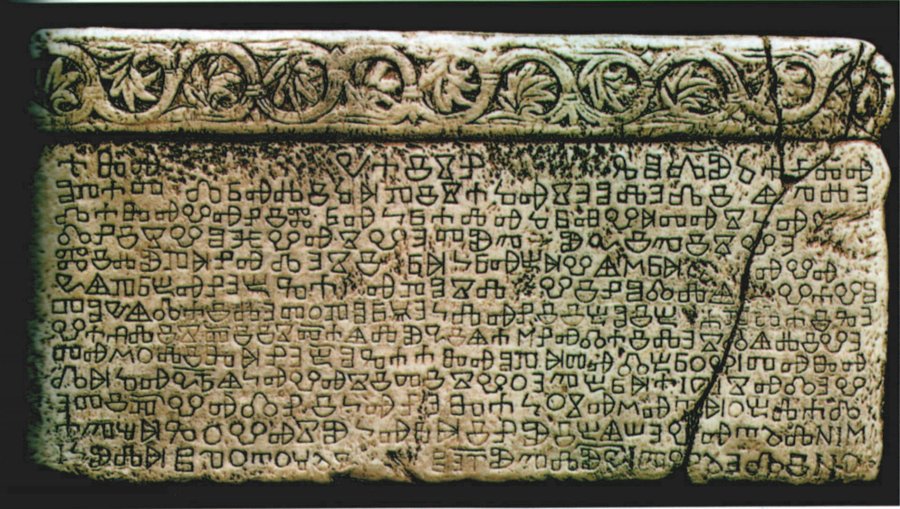 https://upload.wikimedia.org/wikipedia/commons/6/6a/Bascanska_ploca.jpgPo zániku Velkomoravské říše se Čechy a Morava vyvíjely samostatně. V 10. století tak vzniká český stát. V něm začínají vládnout:A:	 PřemyslovciB:	LucemburkovéC:	 Slavníkovci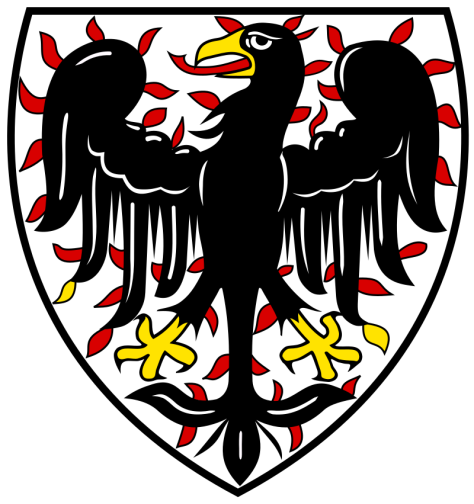 https://upload.wikimedia.org/wikipedia/commons/thumb/8/8b/P%C5%99emyslovci_erb.svg/800px-P%C5%99emyslovci_erb.svg.pngKdo byl prvním doloženým českým knížetem:A:	VáclavB:	Bořivoj	C:	Boleslav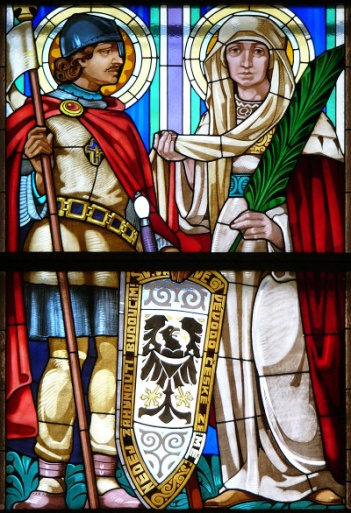 https://upload.wikimedia.org/wikipedia/commons/thumb/7/76/Svaty_Vaclav_a_Svata_Ludmila_-_glass_window.jpg/800px-Svaty_Vaclav_a_Svata_Ludmila_-_glass_window.jpgKdo byl prvním českým králem:A:	Bořivoj	B:	 VáclavC:	Vratislav II.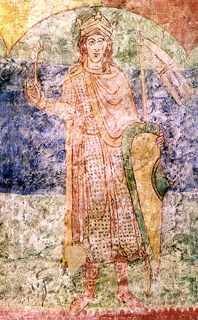 https://upload.wikimedia.org/wikipedia/commons/8/80/W_vratislav_ii_198_320.jpegKterý z Přemyslovců je nazýván králem železným a zlatým:A:	Přemysl Otakar I.B:	Přemysl Otakar II.C:	Václav II.	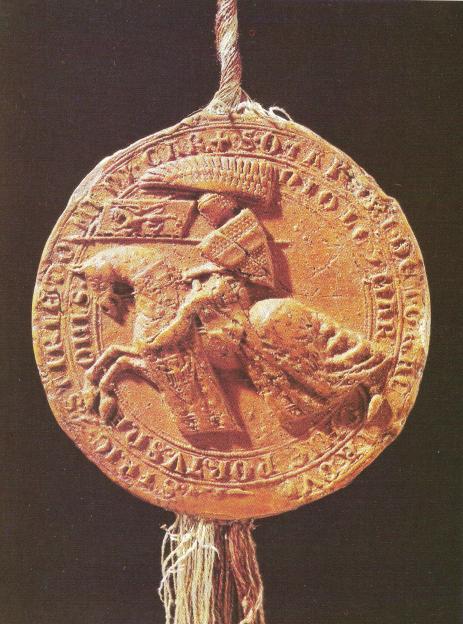 https://upload.wikimedia.org/wikipedia/commons/c/c2/PecetpoII.jpgKdo byl posledním panovníkem z rodu Přemyslovců:A: 	Václav II.B:	Václav IV.C:	Václav III.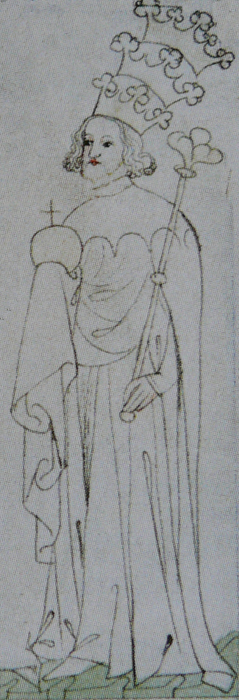 https://upload.wikimedia.org/wikipedia/commons/f/f1/Vasik3.jpg